Learn Sheffield Board Meeting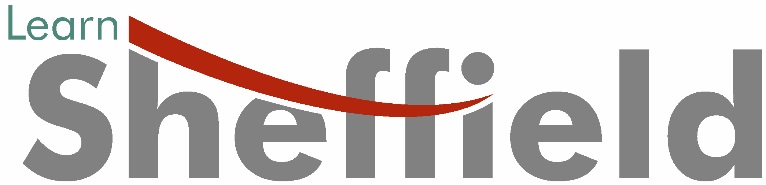 9 December 2016 at 3.00 to 5.00 pm
Learn Sheffield Training & Development Hub​
Lees Hall Road, Sheffield, S8 9JPMeeting Agenda1. Apologies for absence Please notify Val Struggles via email val.struggles@learnsheffield.co.uk if you are unable to attend.2. Welcome and introductions by the Chief Executive3. Appointment of a Chair in accordance with Article 164. Roles and responsibilities
5. Minutes of the meeting held on 13 October 2016 (to be circulated with the agenda)
To approve
6. Matters Arising
6.1 Minute 16/10/4.2i)  Membership update 
6.2 Minute 16/10/4.2iii) Finalisation of the lease
6.3 Minute 16/10/7 AGM/EGM – feedback and reflections6.4 Minute 16/10/10 Risk Assessment – progress report7.  Financial matters
7.1 Accounting treatments (VAT; corporation tax; company status) – report on advice received from the Auditors during the finalisation of the 2015/16 accounts7.2 Budget 2016/17 – Monthly Management Accounts7.3 Banking arrangements (update of discussions with the bank and arrangements post AGM/EGM) 
8. Outcomes 8.1 Summer term outcomes – update8.2 Sheffield Performance Analysis Report – November 20168.3 Autumn term outcomes – initial indications9. Legal/HR Update (Meeting notes refer)9.1 Due Diligence – progress report/establish the parameters for negotiations with SCCHR policies and proceduresSTAT Sheffield Novation - update10. Schedule of Meetings for 2016/17  (please bring your diaries with you to the meeting) and future agenda itemsBoard meetings – all to convene at 4.00 pm unless otherwise stated on the agenda12 January 2017 (rearranged from 26 January)
16 February 2017 (to be arranged prior to half-term)23 March 201718 May 20176 July 2017Future agenda items – 
- Additional Directors – to be agreed at the next meeting
- CEO’s objectives – to be agreed at the next meeting11. AOB Val Struggles, Clerk to the Board of Directors.					2 December 2016